Los 10 Mandamientos del Equipo: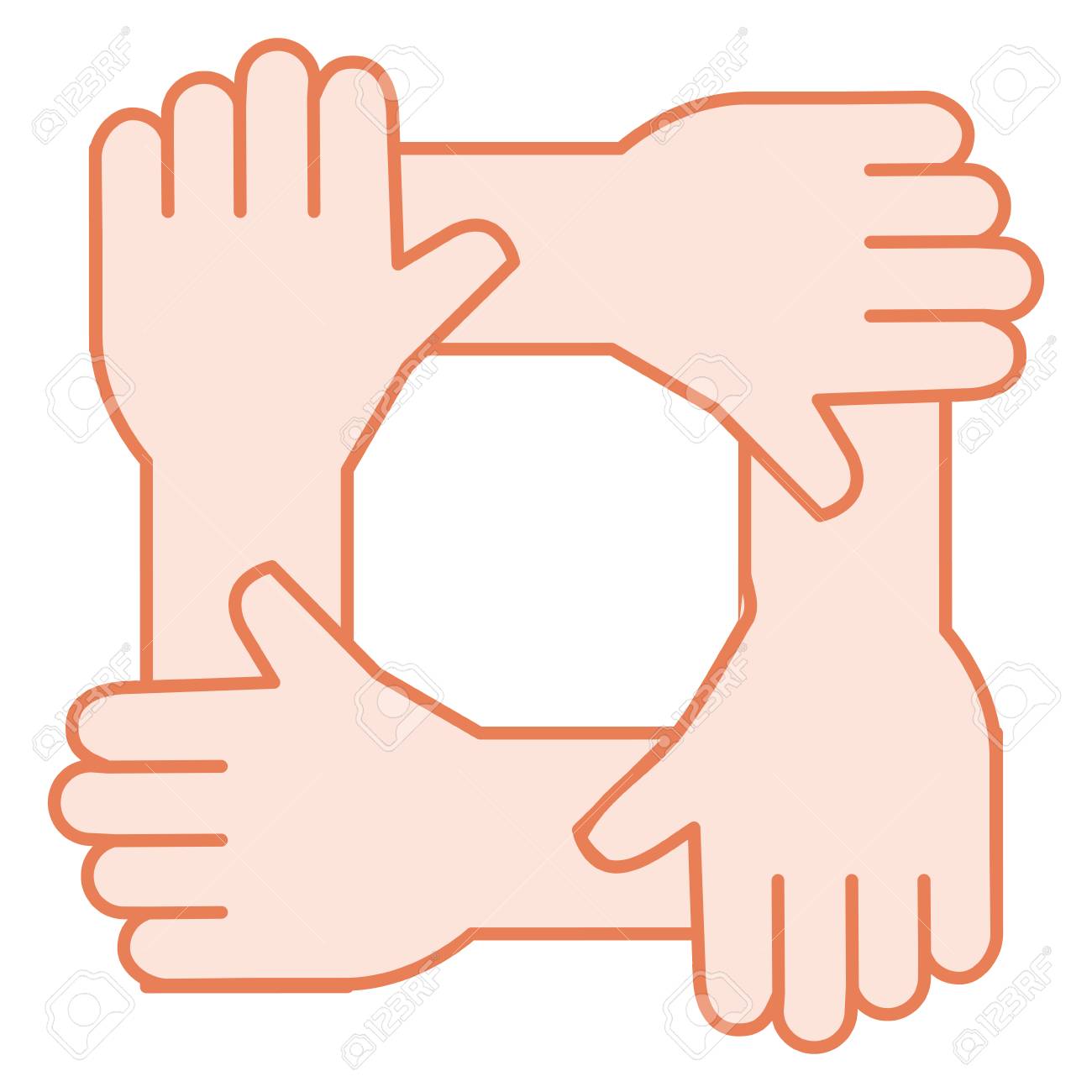 Puntualidad.Uso restringido y responsable de celulares durante las clases.Ser Digno de Confianza.Fomentar la comunicación en todo momento.Ser Leal para reconocerse como depositario del esfuerzo de otros y que debemos transmitir de igual manera.Fomentar hábitos saludables.Responsabilidad para ser capaz de asumir las consecuencias de nuestros propios actos.Respeto y tener control de sus emociones.Compromiso.Ser Empáticos.